Компания  Точмаш-Урал                                                                                                                                                             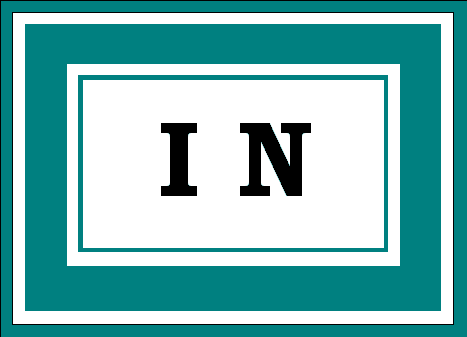 тел. 286-19-84, www.tochmash-ural.ru	Прайс-лист              Раздел: Отделочные работы.Стены: подготовительные работы.Как любой строитель-профессионал, мы обязаны донести до заказчика, что любой ремонт особенно вторичного жилья начинается с демонтажа и подготовительных работ.   После чего производится черновая отделка. В нее часто входят: оштукатуривание стен, выравнивание поверхности, заливка полов, монтаж перегородок, коробов.  Только после выполнения различных подготовительных работ возможна качественная чистовая отделка.   Перед штукатуркой, шпаклевкой, нанесением грунта необходимо очистить стены, потолок от нанесенных ранее материалов, которые потеряли свои свойства от времени и начали отслаиваться.   Грунт предназначен для удаления пыли и схватывания поверхности. Это необходимо для лучшего склеивания клеевых смесей с поверхностью.Работыед. изм.Цена, руб.Демонтаж ж/б стены м.кв.От 1000Демонтаж кирпичной стены м.кв.от650Демонтаж гипсовой стены м.кв.500Демонтаж ГКЛ перегородким.кв.350Демонтаж деревянной перегородким.кв.600Демонтаж шкафа встроенногошт.650Демонтаж плитки кафельной, искусственного камням.кв.100Демонтаж плитнякам.кв.260Прорезка проемов под двери, окна в ж/б стенем.кв.от 5000Прорезка проемов под двери, окна в кирпичной стенем.кв.от4000Прорезка проемов под двери, окна в гипсовой стенем.кв.от2500Прорезка проемов под двери, окна в ГКЛ перегородкем.кв.от 1500Формирование проемашт.от 1000Очистка стен  от штукатурким.кв. 150Монтаж сетки под штукатуркум.кв.80Грунтовка стен на 1 разм.кв. 20Грунтовка стен на 2 разам.кв.40Шлифовка стенм.кв.50Шпаклёвка стенм.кв. 200Перетирка штукатурким.кв.200Оштукатуривание стен (по плоскости)м.кв. 350Монтаж маяков (по уровню)м.кв. 150Оштукатуривание стен по маякам с полной геометрией (плоскость, уровень, угол 90 градусов)м.кв. 600Выравнивание угла  штукатуркойм.п.400Выравнивание откоса штукатуркойм.п.400Выравнивание примыкания стены к полу или потолку, под плинтус или багетм.п.400Ремонт трещин стенм.кв.200Грунтовка стен бетона контактомшт.60